Vortice …
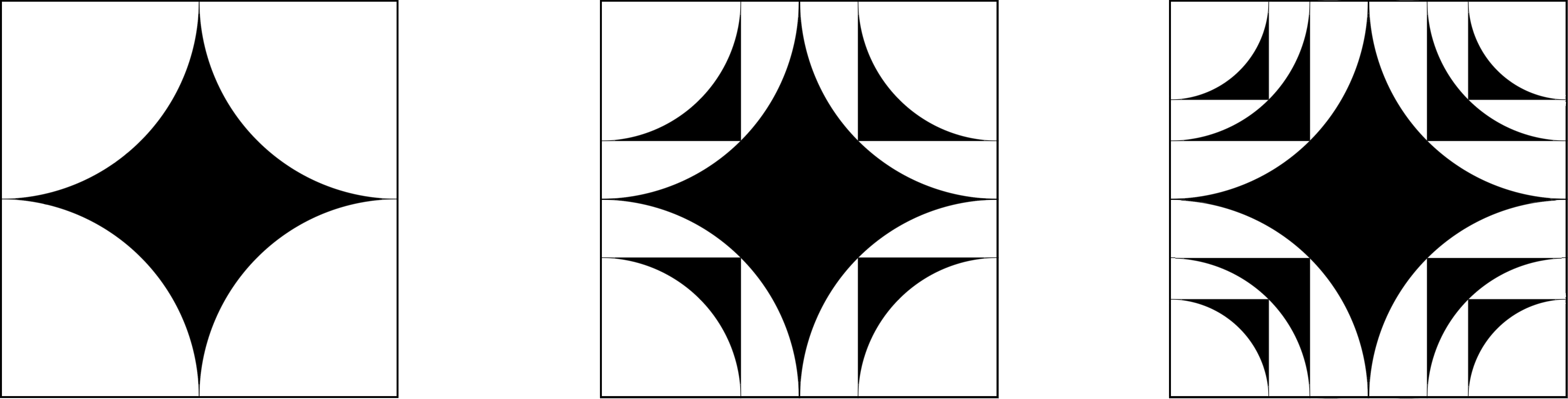  	Figura 1				Figura 2			     Figura 3Come cambia la figura? 
Disegna qui sotto come pensi che sarà la figura 4. 










Come pensi sarà la figura 10?  Prova a schizzarla qui sotto.Qual è l’area della parte scura delle figure 1,2 e 3? Usa come unità di misura il lato del quadrato esterno.
Qual è l’area della parte scura nella figura 4?Qual è l’area della parte scura nell’n-esima figura?Usa almeno tre rappresentazioni per mostrare come cresce la figura. Usa parole, tabelle, disegni o espressioni algebriche. Mostra le connessioni tra le varie rappresentazioni usando colori, frecce e parole.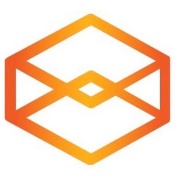  Figure che crescono 3 (attività tradotta e adattata dal sito youcubed.org)